Wyniki uczniów w konkursach przedmiotowych 
w roku szkolnym 2016/2017Konkurs Mitologiczny "Po nici Ariadny do stajni Augiasza" Dnia 31.05.2017r. odbył się VI Rejonowy Konkurs Mitologiczny "Po nici Ariadny do stajni Augiasza". Wzięło w nim udział 10 uczestników z 4 szkół: z SP nr 2 i 5 w Suwałkach i SP ze Starego Folwarku. Naszą szkołę reprezentowali dwaj panowie Sawiccy: Bartek i Wojtek I miejsce - uzyskując 39/43 pkt. zajął Wojtek, VI miejsce - uzyskując 28/43 pkt. zajął Bartek.Międzynarodowy Konkurs Matematyczny "Pangea" 7 kwietnia 2017 r. Wojciech Sawicki – uczeń klasy V wziął udział w etapie finałowym Międzynarodowego Konkursu Matematycznego „Pangea”, który odbył się w Warszawie. Wprawdzie nie zajął znaczącego miejsca, ale liczą się chęci, zapał ucznia do pracy i pogłębiania wiedzy matematycznej o czym świadczą znaczące osiągnięcia Wojtka w innych konkursach z matematyki (Wojewódzki Konkurs Matematyczny – tytuł finalisty, „Z szóstką na 6” – II miejsce w etapie regionalnym). Osiągnięte wysokie wyniki w innych konkursach matematycznych już są świadectwem dużej wiedzy ucznia, wiedzy, którą należy rozwijać. Brawo! Brawo! Brawo, Wojtku! Uzyskałeś maksymalną liczbę punktów - 30 i zakwalifikowałeś się do etapu finałowego, który odbędzie się w Warszawie prawdopodobnie 7 kwietnia 2017 r. (piątek). Wszyscy bardzo się cieszymy i życzymy dalszych sukcesów! 
 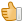 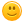 Etap szkolny odbył się dnia 3 marca 2017 r. o godz. 10.00. W konkursie wziął udział Wojciech Sawicki - uczeń klasy V.https://pangea.edu.pl/
https://pangea.edu.pl/wp-content/uploads/2017/01/Regulamin_Pangea.pdfMiędzynarodowy Konkurs "Kangur Matematyczny"

http://www.kangur-mat.pl

Wojciech Sawicki z klasy V w kategorii "Beniamin" uzyskał wynik bardzo dobry, zaś uczeń klasy III b - Jan Sawicki w kategorii "Maluch" uzyskał wynik wyróżniający.   Międzyszkolny Konkurs Wiedzy Biblijnej dla uczniów klas IV-VIOdbył się dnia 20.02.2017 r. w Szkole Podstawowej nr 6 im. Aleksandry Kujałowicz w Suwałkach.
Wyniki:
- II miejsce - Julian Bobrowski (kl. IVA),
- wyróżnienie - Wojciech Sawicki (kl. V).Regionalny Konkurs Matematyczny 
"Z szóstką na 6"Z_SZÓSTKĄ_NA_6_-_Regulamin_2016-17.pdf Do etapu regionalnego zakwalifikowało się dwoje uczniów klasy V: Bartosz Sawicki i Wojciech Sawicki (10.03.2017 r.).
Zawody regionalne odbędą się dnia 21.04.2017 r. (piątek) o godz. 10.00 w Szkole Podstawowej nr 6 im. Aleksandry Kujałowicz w Suwałkach.
Z przyjemnością informujemy, że Wojciech Sawicki - uczeń klasy V zdobył 26 pkt / 30 pkt w etapie regionalnym konkursu i tym samym zajął II miejsce. Gratulacje!!!Wojewódzkie Konkursy Przedmiotowe terminarz_sp.pdf
terminarz_gim.pdf

Wyniki: - do stopnia wojewódzkiego Wojewódzkiego Konkursu Matematycznego zakwalifikował się Wojciech Sawicki (uczeń klasy V) i uzyskał tytuł finalisty Wojewódzkiego Konkursu Matematycznego,
- do stopnia rejonowego Wojewódzkiego Konkursu Historycznego zakwalifikował się Bartosz Sawicki - uczeń klasy V.